Сведения о доходах, об имуществе и обязательствах имущественного характера лиц, замещающих должности руководителей муниципальных учреждений Добринского муниципального района, и членов их семей за период с 01.01.2015 года по 31.12.2015 года.      Начальник                                                                                                      И.М. НемцеваФ.И.О. руководителяДолжностьОбщая сумма дохода за год (руб.)Перечень объектов недвижимости, принадлежащих на праве собственностиПеречень объектов недвижимости, принадлежащих на праве собственностиПеречень объектов недвижимости, принадлежащих на праве собственностиПеречень объектов недвижимости, находящихся в пользованииПеречень объектов недвижимости, находящихся в пользованииПеречень объектов недвижимости, находящихся в пользованииТранспортное имущество (вид)Ф.И.О. руководителяДолжностьОбщая сумма дохода за год (руб.)Вид объектов недвижимостиПлощадь (кв.м)Страна располо-женияВид объектов недвижи-мостиПлощадь (кв.м)Страна располо-женияТранспортное имущество (вид)Алисова Елена Васильевнадиректор МБОУ гимназии с. Ольговка926840земельный участок5781800Россияжилой дом74Россия-Алисова Елена Васильевнадиректор МБОУ гимназии с. Ольговка926840квартира50,2Россияжилой дом74Россия-Супругоператор262054земельный участок под жилищное строительство2000Россия---Ниссан АльмераСупругоператор262054жилой дом74Россия---Ниссан АльмераАфанасьев Иван Ивановичдиректор МБОУ СОШ с. Мазейка549559земельный участок55000Россияжилой дом80РоссияЛада 217010 Афанасьев Иван Ивановичдиректор МБОУ СОШ с. Мазейка549559земельный участок55000Россияжилой дом80РоссияТрактор  Т-25АСупругаучитель296855---жилой дом80Россия-Несовершеннолетний ребенокучащаяся----жилой дом80Россия-Бирюков Николай Николаевичдиректор МБОУ СОШ с. Нижняя Матренка668043земельный пай3200Россия----Бирюков Николай Николаевичдиректор МБОУ СОШ с. Нижняя Матренка668043жилой дом 1\4 доля96Россия----Супругаучитель462982земельный пай3200Россия----Супругаучитель462982жилой дом 1\4 доля96Россия----Несовершеннолетний ребенокучащийся-жилой дом 1\4 доля96Россия----Исаева Елена Александровнадиректор МБОУ СОШ п. Петровский624985квартира 1\4 доля45Россия---Джили-емгранд FE-1Супругводитель168000земельный участок6000Россия---ВАЗ 21060Супругводитель168000квартира 1\4 доля45Россия---ВАЗ 21060Супругводитель168000гараж18Россия---ВАЗ 21060Несовершеннолетний ребенокучащийся-квартира 1\4 доля45Россия----Яров Виктор Владимирович                                                                                                                       директор МБОУ СОШ с. Пушкино653360земельный участок3794Россия---Тойота РАВ-4Яров Виктор Владимирович                                                                                                                       директор МБОУ СОШ с. Пушкино653360дом 1\4 доля102,7Россия---ВАЗ Нива 21213Яров Виктор Владимирович                                                                                                                       директор МБОУ СОШ с. Пушкино653360дом 1\4 доля102,7Россия---Трактор МТЗ-82Супругакладовщик287766дом 1\4 доля102,7Россия----НестероваНаталия Николаевнадиректор МБОУ СОШ с. Талицкий Чамлык737124квартира 2\4 доли92,7Россияземель-ный участок-2500РоссияHyundai SolarisНестероваНаталия Николаевнадиректор МБОУ СОШ с. Талицкий Чамлык737124жилое помещение14Россияземель-ный участок-2500РоссияHyundai SolarisНесовершеннолетний ребенокучащийся-квартира 1\4 доля92,7Россия----Крутских Светлана Николаевнадиректор МБОУ СОШ с. Верхняя Матренка685259земельный участок53000Россияжилой дом100РоссияХендэ СолярисСупругглавный государственный инженер-инспектор 528178земельный участок1000Россия---НИВА Шевралет2123300Супругглавный государственный инженер-инспектор 528178земельный участок2400Россия---НИВА Шевралет2123300Супругглавный государственный инженер-инспектор 528178жилой дом100Россия---НИВА Шевралет2123300Соломонова Юлия Александровнадиректор МБОУ СОШ с. Дубовое794269земельный пай1408500Россия----Соломонова Юлия Александровнадиректор МБОУ СОШ с. Дубовое794269квартира 1\4 доля66,9Россия----Супругглава сельской администрации499042земельный пай1408500Россия---Ниссан-АльмераСупругглава сельской администрации499042жилой дом 39,7Россия---Ниссан-АльмераСупругглава сельской администрации499042квартира 1\4 доля66,9Россия---Ниссан-АльмераОстряков Андрей Викторовичдиректор МБОУ СОШ №1 ст. Хворостянка1577455земельный участок 1\8 доли505,5Россия---Мазда 6,Мазда  3,ГАЗ 2705Остряков Андрей Викторовичдиректор МБОУ СОШ №1 ст. Хворостянка1577455жилой дом 1\12 доли52,4Россия---Мазда 6,Мазда  3,ГАЗ 2705Остряков Андрей Викторовичдиректор МБОУ СОШ №1 ст. Хворостянка1577455квартира 1\2 доли43,5Россия---Мазда 6,Мазда  3,ГАЗ 2705Зиброва Нина Николаевнадиректор МБОУ СОШ №2 п. Добринка828661земельный участок1517Россия---ВАЗ 2115Лада-111730Зиброва Нина Николаевнадиректор МБОУ СОШ №2 п. Добринка828661жилой дом86Россия---ВАЗ 2115Лада-111730Зиброва Нина Николаевнадиректор МБОУ СОШ №2 п. Добринка828661квартира 1\2 доля52Россия---ВАЗ 2115Лада-111730Супругоператор котельной85040квартира 1\2 доля52Россия----Несовершеннолетний ребенокстудент7665---жилой дом86Россия-Дорофеева Елена Николаевназаведующая МБДОУ д\с. с. Демшинка391130земельный пай70600Россияжилой дом93,7РоссияLADA111930 КАЛИНА -Гончарова Ольга Александровназаведующая МАДОУ д\с. с. Талицкий Чамлык340653---жилой дом76Россия-Супругсторож123547земельный участок 1\4 доля5000Россия---Шевроле-ЛаносСупругсторож123547жилой дом 1\4 доля76Россия---Шевроле-ЛаносНесовершеннолетний ребенокучащаяся----жилой дом76Россия-Быкова Оксана Валерьевназаведующая МАДОУ д\с. №2 п. Добринка383569квартира 1\3 доля58Россия----Быкова Оксана Валерьевназаведующая МАДОУ д\с. №2 п. Добринка383569квартира 1\2 доля37Россия----Супругслесарь220178квартира 1\2 доля37Россия---Audi A 6Несовершеннолетний ребенокстудентка-квартира28Россия---Audi A 6Несовершеннолетний ребенокучащийся----кварти-ра37Россия-Бахтина Наталия Александровназаведующая МАДОУ д\с. ст. Плавица437321---кварти-ра60РоссияRENAULT LOGANСупругслесарь316268квартира60Россия----Несовершеннолетний ребенокучащаяся----кварти-ра60Россия-Несовершеннолетний ребенокучащаяся----кварти-ра60Россия-ОрловаЕкатерина Сергеевназаведующая МАДОУ д\с. №4 п. Добринка105839земельный участок 1\3 доли1312,5Россия----ОрловаЕкатерина Сергеевназаведующая МАДОУ д\с. №4 п. Добринка105839жилой дом 1\3 доли62,6Россия----ОрловаЕкатерина Сергеевназаведующая МАДОУ д\с. №4 п. Добринка105839квартира 1\4 доли73,4Россия----Супругстарший специалист 1 разряда по охране труда администрации Добринского муниципального района231902земельный участок 1\3 доли1312,5Россия----Супругстарший специалист 1 разряда по охране труда администрации Добринского муниципального района231902жилой дом 1\3 доли62,6Россия----Несовершеннолетний ребенокдошкольница----жилой дом62,6Россия-Несовершеннолетний ребенокучащаяся-земельный участок 1\3 доли1312,5Россия----Несовершеннолетний ребенокучащаяся-жилой дом 1\3 доли62,6Россия----Одинцов  Владимир Васильевичдиректор МАУ ДО ДООЦ  (ФКиС) п. Добринка400382---жилой дом64РоссияВАЗ-21070Супругабезработная32616квартира 1\4 доли43,9Россияжилой дом  64Россия-Несовершеннолетний ребенокдошкольник----жилойдом64Россия-Мочалова Лидия Михайловна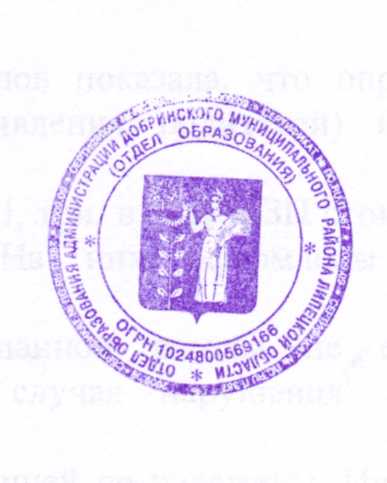 директор МБУ ДО ДЮЦ «Ритм» п. Добринка657371жилой дом,1\3 доля54Россия----Супругпенсионер96878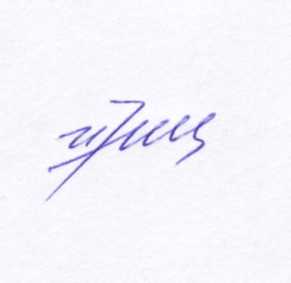 земельный участок1500Россия----Супругпенсионер96878жилой дом, 1\3 доля54Россия----